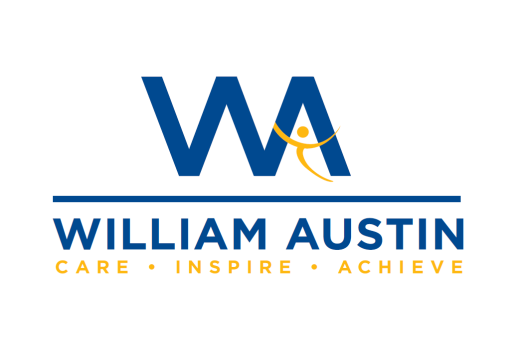 JOB DESCRIPTIONPRINCIPAL RESPONSIBILITIES:	                                                                                                                                    	           %	                                                   DIMENSIONS:Supervisory Management: Up to 6 part time cleanersFinancial Resources: Will be responsible for ordering cleaning supplies and fuel (in some locations).Physical Resources:  Responsible for the safety and security of the building, cleaning and handyperson tools and              equipment                                      CONTEXT: All support staff are part of a whole school team.  They are required to support the values and ethos of the school and school priorities as defined in the School Improvement Plan.  This will mean focussing on the needs of colleagues, parents and pupils and being flexible in a busy pressurised environment.Because of the nature of this job, it will be necessary for the appropriate level of criminal record disclosure to be undertaken. Therefore, it is essential in making your application you disclose whether you have any pending charges, convictions, bind-overs or cautions and, if so, for which offences. This post will be exempt from the provisions of Section 4 (2) of the Rehabilitation of Offenders 1974 (Exemptions) (Amendments) Order 1986. Therefore, applicants are not entitled to withhold information about convictions which for other purposes are ‘spent’ under the provision of the Act, and, in the event of the employment being taken up, any failure to disclose such convictions will result in dismissal or disciplinary action by the Authority. The fact that a pending charge, conviction, bind-over or caution has been recorded against you will not necessarily debar you from consideration for this appointment. Physical Effort:  The job involves a considerable level of physical effort for over 10% and up 25% of the total working time.  Lifting/carrying is also a feature requiring a high level of effort for over 5% and up to 10% of working time.  	Working Environment:  The post holder regularly works outdoors and will sometimes be exposed to the weather in doing so. However, this exposure occurs for less than 10% of the overall working time, but s/he has regular exposure to very disagreeable, unpleasant or hazardous situations for up to 10% of their working time.  Verbal abuse, aggression or other anti-social behavior from members of the public is a feature of this job.  The School is committed to safeguarding and promoting the welfare of children and expects all staff to share this commitment. Person SpecificationThis acts as selection criteria and gives an outline of the types of person and the characteristics required to do the job._________________________________________________________________________Essential (E) :-  without which candidate would be rejectedDesirable (D):- useful for choosing between two good candidates.( 1 = Application Form    2 = Interview    3 = Test    4 = Proof of Qualification    5 = Practical Exercise )We will consider any reasonable adjustments under the terms of the Equality Act (2010) to enable an applicant with a disability (as defined under the Act) to meet the requirements of the post.SCHOOL:William Austin JuniorTITLE:Site Agent (1)NAME:RESPONSIBLE TO:Premises ManagerORGANISATIONAL CHART: HeadteacherBusiness & Resources ManagerPremises ManagerSite AgentGRADE: L4PURPOSE OF POST: Responsible to the Premises Manager for the attention required to keep the school functioning, particularly in the areas of:Security of premisesHeating and LightingMaintaining high standards of cleanlinessMaintaining premises in good state of repairPURPOSE OF POST: Responsible to the Premises Manager for the attention required to keep the school functioning, particularly in the areas of:Security of premisesHeating and LightingMaintaining high standards of cleanlinessMaintaining premises in good state of repair1.Security of Premises -  - Ensure School is secure out of working hours, following correct procedures for Alarm systems.- Ensure all doors & windows are secured and all lights & heaters are switched off after use- Undertake the responsibility of key holder as required.- Ensure school is open for pupils each school day and to persons who have hired the premises for public or private use.- Carry out all necessary checks to ensure fire alarms, extinguishers and related equipment is fully functional at all times.      102.Ensure that the temperature within the school is maintained at appropriate levels and that all heating and lighting equipment operates efficiently, is regularly maintained with due consideration to energy efficiency. Where appropriate, ensure adequate supplies of fossil fuels are available to enable continuity of heating.    53.Ensure that standards of cleanliness are maintained within the school including monitor work of cleaning employees as required and providing cleaning cover for any accidental spillages, etc. which may constitute a health hazard or as directed by the head teacher. Ensure that cleaning materials are stored and used in accordance with Health and Safety regulations.  104.Carry out the prescribed tasks in the letting procedure for the school. This may include maintaining a diary of usage, taking and receipting payment and showing potential users facilities available.   55.Undertake other duties as required by the post. This will include; take delivery and store materials, undertake porterage duties, ensure that school site is kept clean and safe, e.g. clearing litter and gritting ice, etc. Ensure all equipment used in cleaning tasks is maintained to required standards. Identify and report to head teacher any repairs and maintenance work required.  206.Ensure all appropriate records and documentation are kept in accordance with regulations and as directed by Head teacher.   57.Building maintenance related duties - carry out handyperson duties in respect of minor temporary repairs (see notes below). HANDYPERSON TASKSPlumbing -                  simple tap repairs ball valve re-washeringclearing blocked sinks, wash basins, baths, urinals, etc.clearing drainage blocks (above ground level) where visible and accessible replacement of toilet seats lavatory (cistern), pull chains and handles, etc. replace plugs on bath, sink, and wash hand basins replace with equal broken pipe brackets, fix or re-fix ditto - toilet roll holders cleaning gutters, rainwater pipes and gullies attention to simple leaks suing compression or plastic fittings as appropriate       thoroughly flush through cold water installation at the end of each holiday periodElectrical-	replacement of all types of tubes and lampsre-fixing of dislodged light fitting diffusersremoval of broken light fitting diffusers replacement of missing screws from light switches and socket outletsreplacing fuses (on a like-for-like basis)fitting of new and replacement plug topsregular sound testing of all bell circuits, fire alarms, class change, etc.Joinery	-	simple repairs to skirting’s, door and door frames, windows, furniture and fittings including attention to door handles, catches and locksre-fixing or replacing door stops, restraining catches, hooks, etc.easing doors for correct opening and closing, like-for-like hinge replacements                 fix shelves and pin boardingreplace coat hooks, curtain tracks, etc. Decoration-		simple type redecoration, using proprietary paints and finishes Heating	-          check all heating elements, i.e. radiators, convectors, fan assisted convectors, etc. for correct operation and clean annually.  Air vent when necessary, re-fix loose and damaged casings.Energy 	-	regularly, once per month, read gas, electricity and water meterscheck for correct settings and operations of all thermostatsFurniture -	simple repairs to desks, chairs and other minor repairs to loose equipmentEmergency Action-	isolate and drain down, where appropriate, water, switch off gas and electrical installations following emergency incidentsMiscellaneous	- simple repair or replacement of window catches, handles hinges and stops.  Easing for easy openingreplace isolated damaged wall tiles splash backs with like-for liketemporarily block off broken windowsrepair cleaning equipment for own use (not internal repairs to electrical goods)minor running repairs to fences and gates of all descriptionsre-erect dislodged signs and / or fix new onesVentilation-	ensure that all rooms are correctly ventilated both in and out of school hours, paying particular attention to toilet areas.  408You will be required to attend the school premises for regular and ad hoc letting, either to attend for the whole period of the booking or at the beginning and completion to ensure the security of the buildings, for which there will be additional payment.  In addition, some schools will require that weekend boiler and/or security checks are undertaken as part of the normal working week.  5Please make sure, when completing your application form, you give clear examples of how you meet the essential and desirable criteria.Please make sure, when completing your application form, you give clear examples of how you meet the essential and desirable criteria.Please make sure, when completing your application form, you give clear examples of how you meet the essential and desirable criteria.Please make sure, when completing your application form, you give clear examples of how you meet the essential and desirable criteria.Please make sure, when completing your application form, you give clear examples of how you meet the essential and desirable criteria.AttributesEssentialHow MeasuredDesirableHow MeasuredExperienceSome experience of care-taking duties in a general capacity1,2Some supervisory ExperienceExperience of working in a school environment is desirable for this post.1,21,2Skills/AbilitiesBasic handy-person skills, able to carry out minor repairs including:some simple plumbing and joinery work.Literacy skills - able to read instructions, and maintain work related recordsAble to work without supervisionContribute positively to the work of the teamFollow simple instructions and procedures eg security systems and proceduresAble to communicate politely and tactfully with school premise usersAble to converse with ease with members of the public and provide effective help or advice in accurate and fluent spoken English     1,21,21,21,21,21,21,2,5CompetenciesAble to form appropriate relationships with young people1,2Able to demonstrate appropriate motivation to work with young people.1,2Equality IssuesAble to identify some types of discrimination that commonly exist.   1,2Specialist KnowledgeSome knowledge of Health and Safety1,2Education and TrainingWillingness to undertake relevant training.1,2Other RequirementsAble to adapt to changing operational demands in terms of tasks undertaken1,21,2